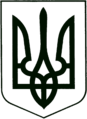    УКРАЇНА
          МОГИЛІВ-ПОДІЛЬСЬКА МІСЬКА РАДА
        ВІННИЦЬКОЇ ОБЛАСТІ   Р І Ш Е Н Н Я  №106Про оптимізацію мережі дошкільних навчальних закладів та внесення змін в штатні розписи навчальних закладів та структурних підрозділів управління освіти міської радиВідповідно до ст.ст. 26, 32 Закону України «Про місцеве самоврядування в Україні», ст.16 Закону України «Про дошкільну освіту», Закону України «Про загальну середню освіту», Закону України «Про Державний бюджет на 2016 рік», положення про дошкільний навчальний заклад, затвердженого постановою Кабінету Міністрів України від 12.03.2003 року № 305 (із змінами), на підставі подання начальника управління освіти міської ради Коновалова В.Ф.,-міська рада ВИРІШИЛА:1. Скоротити  з 31.05.2016 року:    в ДНЗ№1 - 2 групи;     в ДНЗ№2 - 2 групи;    в ДНЗ№4 - 1 групу;    в ДНЗ№5 - 1 групу;    в ДНЗ№6 - 2 групи.2. Скоротити в шатних розписах  дошкільних навчальних закладів з      31.05.2016 року такі посади:2.1. В ДНЗ№1:    - вихователь - 3,1 ставки;    - музичний керівник - 0,5 ставки;    - практичний психолог – 0,25 ставки;    - шеф кухар – 1 ставка;    - машиніст з прання та ремонту спецодягу (білизни) - 0,25 ставки;    - помічник вихователя для дітей до 3-х років – 1,13 ставки;    - помічник вихователя для дітей від 3-х років – 1 ставка.2.2. В ДНЗ№2:   - вихователь - 3,1 ставки;   - музичний керівник - 0,5 ставки;   - шеф кухар – 1 ставка;   - машиніст з прання та ремонту спецодягу (білизни) - 0,25 ставки;   - помічник вихователя для дітей до 3-х років – 1,13 ставки;   - помічник вихователя для дітей від 3-х років – 1 ставка.2.3. В ДНЗ№4:   - вихователь -1,55 ставки;   - вихователь методист – 0,5 ставки;   - музичний керівник - 0,25 ставки;   - підсобний працівник – 0,5 ставки;   - машиніст з прання та ремонту спецодягу (білизни) - 0,5 ставки;   - помічник вихователя для дітей від 3-х років – 1 ставка;   - опалювач - 0,25 ставки.2.4. В ДНЗ№5:   - вихователь -1,55 ставки;   - музичний керівник  - 0,25 ставки;   - помічник вихователя для дітей від 3-х років – 1 ставка.2.5. В ДНЗ№6:   - вихователь - 3,1 ставки;   - музичний керівник -0,5 ставки;   - практичний психолог – 0,25 ставки;   - шеф кухар – 1 ставка;   - підсобний працівник – 0,5 ставки;   - машиніст з прання та ремонту спецодягу (білизни) - 0, 25 ставки;   - помічник вихователя для дітей від 3-х років – 2 ставки.3. Скоротити в шатних розписах загальноосвітніх навчальних закладах з    18.03.2016 року такі посади:   СЗШ І-ІІІ ст. №1- 1,5 ставки кухара;   Гімназія – 1,5 ставки кухара;   НВК: СЗШ І-ІІІ ст. №3 - гімназія – 1,5 ставки кухара;   НВК: ЗШ І-ІІІ ст. №4-ліцей – 1,5 ставки кухара;   СЗШ І-ІІІ ст. №5 – 1,5 ставки кухара.4. Ввести в штатні розписи ДНЗ з 01.06.2016 року посади:    4.1. В ДНЗ№1: кухар – 1 ставка, практичний психолог 0,25 ставки;   4.2. В ДНЗ№2: кухар – 1 ставка;   4.3. В ДНЗ№4: вихователь –методист 0,25 ставки, практичного психолога-          0,25 ставки;  4.4. В ДНЗ№6: кухар – 1 ставка, практичного психолога - 0,25 ставки.5. Ввести в штатний розпис групи централізованого обслуговування з     01.04.2016 року посаду Інспектора з кадрів –1  ставка;6. Ввести в штатний розпис НВК:СЗШ І-ІІІ ст. №3-гімназія з 01.03.2016     посаду керівника гуртка – 1 ставка.7. Управлінню освіти міської ради (Коновалов В.Ф.) привести у відповідність     штатні розписи зазначених навчальних закладів та структурних підрозділів     управління освіти, здійснити заходи визначені законодавством відповідно     до даного рішення.8. Контроль за виконанням даного рішення покласти на заступника          міського голови з питань діяльності виконавчих органів Кригана В.І..                 Міський голова                                         	       П. Бровко        Від 29.02.2016 р.7 сесії7 скликання